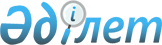 Об установлении ограничительных мероприятий
					
			Утративший силу
			
			
		
					Решение акима сельского округа Каракозы Абдалиева Казыгуртского района Туркестанской области от 15 ноября 2022 года № 130. Утратило силу решением акима сельского округа Каракозы Абдалиева Казыгуртского района Туркестанской области от 16 января 2023 года № 1
      Сноска. Утратило силу решением акима сельского округа Каракозы Абдалиева Казыгуртского района Туркестанской области от 16.01.2023 № 1 (вводится в действие после дня его первого официального опубликования).
      В соответствии с подпунктом 7) статьи 10-1 Закона Республики Казахстан "О ветеринарии", на основании представления руководителя Казыгуртской районной территориальной инспекции Комитета ветеринарного контроля и надзора Министерства сельского хозяйства Республики Казахстан от 11 ноября 2022 года за № 02-05/359, РЕШИЛ:
      1. Установить ограничительные мероприятия на территории улицы М.Озтурка № 1-17 населенного пункта Рабат сельского округа Каракозы Абдалиева Казыгуртского района Туркестанстой области, в связи с возникновением бешенства у одной головы собаки.
      2. Контроль за исполнением настоящего решения оставляю за собой.
      3. Настоящее решение вводится в действие после дня его первого официального опубликования.
					© 2012. РГП на ПХВ «Институт законодательства и правовой информации Республики Казахстан» Министерства юстиции Республики Казахстан
				
      Аким сельского округа

О.Казыбаев
